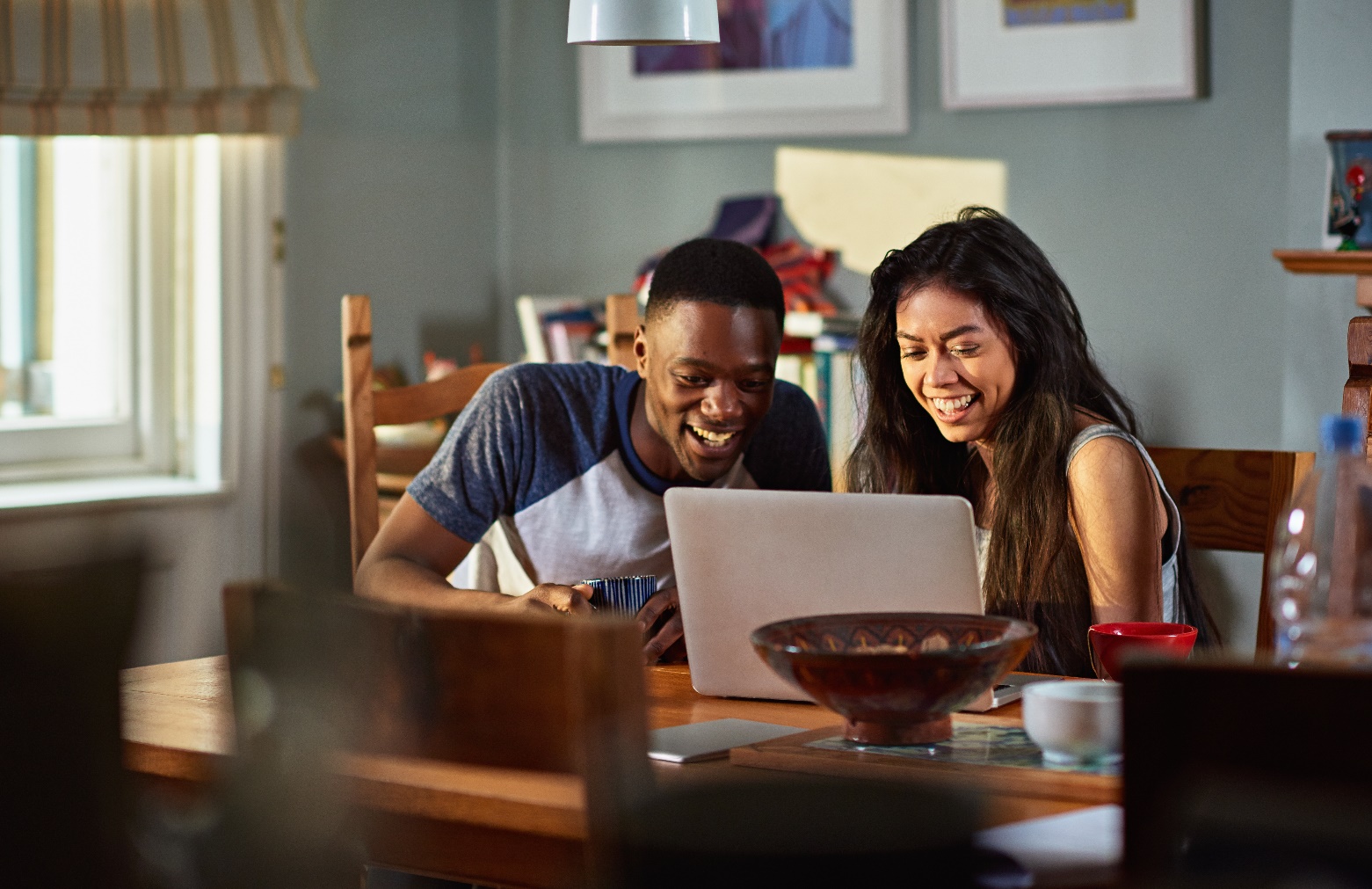 Kaiser Permanente L.A.U.N.C.H.2021 Virtual Summer Youth Educational Program Student ApplicationLearn about unlimited new careers in health care.June 21, 2021 – July 29, 2021Kaiser PermanenteVSYEP On-Site CoordinatorRosemary Wilson, West Los Angeles Medical CenterRosemary.X.Wilson@kp.org(323) 857-2240Dear Applicant:Thank you for your interest in our 2021 Virtual Summer Youth Educational Program (VSYEP). Please review and complete all application documents in their entirety and return them to your contact person to be considered for the Program.  The deadline for applications is May 28, 2021 Any applications submitted after that date and time will not be accepted.CriteriaOur program gives priority to students between 11th and 12th grade, but this does not discourage others from applying.RequirementsAll accepted applicants must begin the program on the first day and must make every attempt to attend all sessions, including group project sessions. Attendance is mandatory and will affect your stipend. VSYEP participants must be prompt, dependable and willing to adhere to professional work setting guidelines. Distractions during class sessions are to be kept to a minimum.Upon acceptance you will be required to complete a W9 form. This form will be provided to you. For more information, please visit the following website: https://www.irs.gov/forms-pubs/about-form-w-9 Please complete all forms and return, with all necessary signatures: Program Application (signature required on page 4) Intern Eligibility Statement (signature required on page 5) Student Background Information (page 6) Parental Consent Form (parent signature required on page 7) Resume (Refer to page 8)By applying to our program, you commit to following our standards, be courteous and respectful to your fellow students and all program staff.STUDENT ELIGIBILITY STATEMENTDescribe an obstacle or challenge facing you, your family, your school, or your community. What have you done (or what do you plan to do) to address this challenge? (Please write legibly.) _______________________________________________________________________________________________________________________________________________________________________________________________________________________________________________________________________________________________________________________________________________________________________________________________________________________________________________________________________________________________________________________________________________________________________________________________________________________________________________________________________________________________________________________________________________________________________________________________________________________________________________________________________________________________________________________________________________________________________________________________________________________________________________________________________________________________________________________________________________________________________________________________________________________________________________________________________________________________________________________________________________________________________________________________________________________________________________________________________________________________________________________________________________________________________________________________________________________________________________________________________________________________________________________________________________________________________________________________________________I understand that the Kaiser Permanente Virtual Summer Youth Educational Program guidelines for eligibility require that I must be a high school student or a recent high school graduate.  I am not eligible for this program if I have a parent or legal guardian employed by Kaiser Permanente.________________________________________			            ________________ Signature						                    	             DatePARENT / LEGAL GUARDIAN CONSENT FORMYour consent is required for your child’s eligibility to be accepted into our Virtual Summer Youth Educational Program. Please complete and return this parental/legal guardian consent form. Thank you for your cooperation.My child, (insert name)has my consent to participate in the 2021 Virtual KP Summer Youth Educational Program. My child may participate in all activities in connection with his/her assigned duties, with or without accommodation.Please initial below regarding the following: I hereby give Kaiser Permanente permission to take photographs/video recordings of my child and understand that these photographs/video recordings may be used within the medical center for displays, for media releases, community relations purposes and as keepsakes.This permission is valid only during the student’s working hours at Kaiser Permanente and for the duration of the Virtual Summer Youth Educational Program to which my child is applying, with the exception of any photographs/video recordings taken as they may be granted unlimited use by Kaiser Permanente. Parent/Guardian** Signature			                                  Date            ______________________________________________            Print Name** Students who are 18 years of age or older may sign in lieu of their Parent or Guardian.Resume - Sample Document of Student ResumeYOUR NAME     Home Address                                        					                                    Home telephone number     Email Address							                                                  Cell phone number    		           (Examples)APPLICATION FORM (Please Complete and Return)APPLICATION FORM (Please Complete and Return)APPLICATION FORM (Please Complete and Return)APPLICATION FORM (Please Complete and Return)APPLICATION FORM (Please Complete and Return)APPLICATION FORM (Please Complete and Return)APPLICATION FORM (Please Complete and Return)APPLICATION FORM (Please Complete and Return)APPLICATION FORM (Please Complete and Return)APPLICATION FORM (Please Complete and Return)APPLICATION FORM (Please Complete and Return)APPLICATION FORM (Please Complete and Return)APPLICATION FORM (Please Complete and Return)APPLICATION FORM (Please Complete and Return)APPLICATION FORM (Please Complete and Return)APPLICATION FORM (Please Complete and Return)to the applicant: kaiser foundation health plan, inc.,    (together kfhp/h), kfhp/h’s subsidiaries, southern  permanente medical group, and the permanente medical group, inc. (“kaiser permanente”) are equal opportunity employers. kaiser permanente makes employment decisions based on qualifications only without regard to race, religion, color, national origin, ancestry, sex, age, marital status, disability, medical condition, sexual orientation, veteran status, or other non-job related factors prohibited by applicable federal, state, or local laws. kaiser permanente provides applicants who have disabilities with reasonable accommodation to assist in the interview/hiring process. applicants requiring accommodation should contact the human resources office. kaiser permanente is a smoke-free workplace. this document must be completed in its entirety before your application can be accepted.to the applicant: kaiser foundation health plan, inc.,    (together kfhp/h), kfhp/h’s subsidiaries, southern  permanente medical group, and the permanente medical group, inc. (“kaiser permanente”) are equal opportunity employers. kaiser permanente makes employment decisions based on qualifications only without regard to race, religion, color, national origin, ancestry, sex, age, marital status, disability, medical condition, sexual orientation, veteran status, or other non-job related factors prohibited by applicable federal, state, or local laws. kaiser permanente provides applicants who have disabilities with reasonable accommodation to assist in the interview/hiring process. applicants requiring accommodation should contact the human resources office. kaiser permanente is a smoke-free workplace. this document must be completed in its entirety before your application can be accepted.to the applicant: kaiser foundation health plan, inc.,    (together kfhp/h), kfhp/h’s subsidiaries, southern  permanente medical group, and the permanente medical group, inc. (“kaiser permanente”) are equal opportunity employers. kaiser permanente makes employment decisions based on qualifications only without regard to race, religion, color, national origin, ancestry, sex, age, marital status, disability, medical condition, sexual orientation, veteran status, or other non-job related factors prohibited by applicable federal, state, or local laws. kaiser permanente provides applicants who have disabilities with reasonable accommodation to assist in the interview/hiring process. applicants requiring accommodation should contact the human resources office. kaiser permanente is a smoke-free workplace. this document must be completed in its entirety before your application can be accepted.to the applicant: kaiser foundation health plan, inc.,    (together kfhp/h), kfhp/h’s subsidiaries, southern  permanente medical group, and the permanente medical group, inc. (“kaiser permanente”) are equal opportunity employers. kaiser permanente makes employment decisions based on qualifications only without regard to race, religion, color, national origin, ancestry, sex, age, marital status, disability, medical condition, sexual orientation, veteran status, or other non-job related factors prohibited by applicable federal, state, or local laws. kaiser permanente provides applicants who have disabilities with reasonable accommodation to assist in the interview/hiring process. applicants requiring accommodation should contact the human resources office. kaiser permanente is a smoke-free workplace. this document must be completed in its entirety before your application can be accepted.to the applicant: kaiser foundation health plan, inc.,    (together kfhp/h), kfhp/h’s subsidiaries, southern  permanente medical group, and the permanente medical group, inc. (“kaiser permanente”) are equal opportunity employers. kaiser permanente makes employment decisions based on qualifications only without regard to race, religion, color, national origin, ancestry, sex, age, marital status, disability, medical condition, sexual orientation, veteran status, or other non-job related factors prohibited by applicable federal, state, or local laws. kaiser permanente provides applicants who have disabilities with reasonable accommodation to assist in the interview/hiring process. applicants requiring accommodation should contact the human resources office. kaiser permanente is a smoke-free workplace. this document must be completed in its entirety before your application can be accepted.to the applicant: kaiser foundation health plan, inc.,    (together kfhp/h), kfhp/h’s subsidiaries, southern  permanente medical group, and the permanente medical group, inc. (“kaiser permanente”) are equal opportunity employers. kaiser permanente makes employment decisions based on qualifications only without regard to race, religion, color, national origin, ancestry, sex, age, marital status, disability, medical condition, sexual orientation, veteran status, or other non-job related factors prohibited by applicable federal, state, or local laws. kaiser permanente provides applicants who have disabilities with reasonable accommodation to assist in the interview/hiring process. applicants requiring accommodation should contact the human resources office. kaiser permanente is a smoke-free workplace. this document must be completed in its entirety before your application can be accepted.to the applicant: kaiser foundation health plan, inc.,    (together kfhp/h), kfhp/h’s subsidiaries, southern  permanente medical group, and the permanente medical group, inc. (“kaiser permanente”) are equal opportunity employers. kaiser permanente makes employment decisions based on qualifications only without regard to race, religion, color, national origin, ancestry, sex, age, marital status, disability, medical condition, sexual orientation, veteran status, or other non-job related factors prohibited by applicable federal, state, or local laws. kaiser permanente provides applicants who have disabilities with reasonable accommodation to assist in the interview/hiring process. applicants requiring accommodation should contact the human resources office. kaiser permanente is a smoke-free workplace. this document must be completed in its entirety before your application can be accepted.to the applicant: kaiser foundation health plan, inc.,    (together kfhp/h), kfhp/h’s subsidiaries, southern  permanente medical group, and the permanente medical group, inc. (“kaiser permanente”) are equal opportunity employers. kaiser permanente makes employment decisions based on qualifications only without regard to race, religion, color, national origin, ancestry, sex, age, marital status, disability, medical condition, sexual orientation, veteran status, or other non-job related factors prohibited by applicable federal, state, or local laws. kaiser permanente provides applicants who have disabilities with reasonable accommodation to assist in the interview/hiring process. applicants requiring accommodation should contact the human resources office. kaiser permanente is a smoke-free workplace. this document must be completed in its entirety before your application can be accepted.to the applicant: kaiser foundation health plan, inc.,    (together kfhp/h), kfhp/h’s subsidiaries, southern  permanente medical group, and the permanente medical group, inc. (“kaiser permanente”) are equal opportunity employers. kaiser permanente makes employment decisions based on qualifications only without regard to race, religion, color, national origin, ancestry, sex, age, marital status, disability, medical condition, sexual orientation, veteran status, or other non-job related factors prohibited by applicable federal, state, or local laws. kaiser permanente provides applicants who have disabilities with reasonable accommodation to assist in the interview/hiring process. applicants requiring accommodation should contact the human resources office. kaiser permanente is a smoke-free workplace. this document must be completed in its entirety before your application can be accepted.to the applicant: kaiser foundation health plan, inc.,    (together kfhp/h), kfhp/h’s subsidiaries, southern  permanente medical group, and the permanente medical group, inc. (“kaiser permanente”) are equal opportunity employers. kaiser permanente makes employment decisions based on qualifications only without regard to race, religion, color, national origin, ancestry, sex, age, marital status, disability, medical condition, sexual orientation, veteran status, or other non-job related factors prohibited by applicable federal, state, or local laws. kaiser permanente provides applicants who have disabilities with reasonable accommodation to assist in the interview/hiring process. applicants requiring accommodation should contact the human resources office. kaiser permanente is a smoke-free workplace. this document must be completed in its entirety before your application can be accepted.to the applicant: kaiser foundation health plan, inc.,    (together kfhp/h), kfhp/h’s subsidiaries, southern  permanente medical group, and the permanente medical group, inc. (“kaiser permanente”) are equal opportunity employers. kaiser permanente makes employment decisions based on qualifications only without regard to race, religion, color, national origin, ancestry, sex, age, marital status, disability, medical condition, sexual orientation, veteran status, or other non-job related factors prohibited by applicable federal, state, or local laws. kaiser permanente provides applicants who have disabilities with reasonable accommodation to assist in the interview/hiring process. applicants requiring accommodation should contact the human resources office. kaiser permanente is a smoke-free workplace. this document must be completed in its entirety before your application can be accepted.to the applicant: kaiser foundation health plan, inc.,    (together kfhp/h), kfhp/h’s subsidiaries, southern  permanente medical group, and the permanente medical group, inc. (“kaiser permanente”) are equal opportunity employers. kaiser permanente makes employment decisions based on qualifications only without regard to race, religion, color, national origin, ancestry, sex, age, marital status, disability, medical condition, sexual orientation, veteran status, or other non-job related factors prohibited by applicable federal, state, or local laws. kaiser permanente provides applicants who have disabilities with reasonable accommodation to assist in the interview/hiring process. applicants requiring accommodation should contact the human resources office. kaiser permanente is a smoke-free workplace. this document must be completed in its entirety before your application can be accepted.to the applicant: kaiser foundation health plan, inc.,    (together kfhp/h), kfhp/h’s subsidiaries, southern  permanente medical group, and the permanente medical group, inc. (“kaiser permanente”) are equal opportunity employers. kaiser permanente makes employment decisions based on qualifications only without regard to race, religion, color, national origin, ancestry, sex, age, marital status, disability, medical condition, sexual orientation, veteran status, or other non-job related factors prohibited by applicable federal, state, or local laws. kaiser permanente provides applicants who have disabilities with reasonable accommodation to assist in the interview/hiring process. applicants requiring accommodation should contact the human resources office. kaiser permanente is a smoke-free workplace. this document must be completed in its entirety before your application can be accepted.to the applicant: kaiser foundation health plan, inc.,    (together kfhp/h), kfhp/h’s subsidiaries, southern  permanente medical group, and the permanente medical group, inc. (“kaiser permanente”) are equal opportunity employers. kaiser permanente makes employment decisions based on qualifications only without regard to race, religion, color, national origin, ancestry, sex, age, marital status, disability, medical condition, sexual orientation, veteran status, or other non-job related factors prohibited by applicable federal, state, or local laws. kaiser permanente provides applicants who have disabilities with reasonable accommodation to assist in the interview/hiring process. applicants requiring accommodation should contact the human resources office. kaiser permanente is a smoke-free workplace. this document must be completed in its entirety before your application can be accepted.to the applicant: kaiser foundation health plan, inc.,    (together kfhp/h), kfhp/h’s subsidiaries, southern  permanente medical group, and the permanente medical group, inc. (“kaiser permanente”) are equal opportunity employers. kaiser permanente makes employment decisions based on qualifications only without regard to race, religion, color, national origin, ancestry, sex, age, marital status, disability, medical condition, sexual orientation, veteran status, or other non-job related factors prohibited by applicable federal, state, or local laws. kaiser permanente provides applicants who have disabilities with reasonable accommodation to assist in the interview/hiring process. applicants requiring accommodation should contact the human resources office. kaiser permanente is a smoke-free workplace. this document must be completed in its entirety before your application can be accepted.to the applicant: kaiser foundation health plan, inc.,    (together kfhp/h), kfhp/h’s subsidiaries, southern  permanente medical group, and the permanente medical group, inc. (“kaiser permanente”) are equal opportunity employers. kaiser permanente makes employment decisions based on qualifications only without regard to race, religion, color, national origin, ancestry, sex, age, marital status, disability, medical condition, sexual orientation, veteran status, or other non-job related factors prohibited by applicable federal, state, or local laws. kaiser permanente provides applicants who have disabilities with reasonable accommodation to assist in the interview/hiring process. applicants requiring accommodation should contact the human resources office. kaiser permanente is a smoke-free workplace. this document must be completed in its entirety before your application can be accepted.PERSONAL DATAPERSONAL DATAPERSONAL DATAPERSONAL DATAPERSONAL DATAPERSONAL DATAPERSONAL DATAPERSONAL DATAPERSONAL DATAPERSONAL DATAPERSONAL DATAPERSONAL DATAPERSONAL DATAPERSONAL DATAPERSONAL DATAPERSONAL DATANAME  (LAST)                                          (FIRST)                                                 (MIDDLE)NAME  (LAST)                                          (FIRST)                                                 (MIDDLE)NAME  (LAST)                                          (FIRST)                                                 (MIDDLE)NAME  (LAST)                                          (FIRST)                                                 (MIDDLE)NAME  (LAST)                                          (FIRST)                                                 (MIDDLE)NAME  (LAST)                                          (FIRST)                                                 (MIDDLE)NAME  (LAST)                                          (FIRST)                                                 (MIDDLE)NAME  (LAST)                                          (FIRST)                                                 (MIDDLE)NAME  (LAST)                                          (FIRST)                                                 (MIDDLE)NAME  (LAST)                                          (FIRST)                                                 (MIDDLE)TODAY’S DATETODAY’S DATETODAY’S DATETODAY’S DATETODAY’S DATETODAY’S DATEMailing ADDRESS  (NUMBER)                           (STREET)                                        (APARTMENT #)Mailing ADDRESS  (NUMBER)                           (STREET)                                        (APARTMENT #)Mailing ADDRESS  (NUMBER)                           (STREET)                                        (APARTMENT #)Mailing ADDRESS  (NUMBER)                           (STREET)                                        (APARTMENT #)Mailing ADDRESS  (NUMBER)                           (STREET)                                        (APARTMENT #)Mailing ADDRESS  (NUMBER)                           (STREET)                                        (APARTMENT #)Mailing ADDRESS  (NUMBER)                           (STREET)                                        (APARTMENT #)Mailing ADDRESS  (NUMBER)                           (STREET)                                        (APARTMENT #)Mailing ADDRESS  (NUMBER)                           (STREET)                                        (APARTMENT #)Mailing ADDRESS  (NUMBER)                           (STREET)                                        (APARTMENT #)HOME TELEPHONE (         )                          HOME TELEPHONE (         )                          HOME TELEPHONE (         )                          HOME TELEPHONE (         )                          ALTERNATE  PHONE(         )                           ALTERNATE  PHONE(         )                           CITY                                                          STATE                                                 ZIP CODECITY                                                          STATE                                                 ZIP CODECITY                                                          STATE                                                 ZIP CODECITY                                                          STATE                                                 ZIP CODECITY                                                          STATE                                                 ZIP CODECITY                                                          STATE                                                 ZIP CODECITY                                                          STATE                                                 ZIP CODECITY                                                          STATE                                                 ZIP CODECITY                                                          STATE                                                 ZIP CODECITY                                                          STATE                                                 ZIP CODEemail address:email address:email address:email address:email address:email address:email address:email address:email address:email address:T-shirt Size: M / F?T-shirt Size: M / F?T-shirt Size: M / F?T-shirt Size: M / F?T-shirt Size: M / F?T-shirt Size: M / F?KAISER PERMANENTE REQUIRES THAT STUDENTS SELECTED FOR THE PROGRAM MUST HAVE EMAIL AND ONLINE ACCESS/WIFI. PLEASE SELECT ALL THAT APPLY. YOU WILL BE ACCESSING THE PROGRAM: A PERSONAL PC (MAY BE SCHOOL- ISSUED, AS LONG AS PROGRAM APPS AND SITES CAN BE ACCESSED)    YES      NO  A PERSONAL SMART PHONE                             YES      NO    KAISER PERMANENTE REQUIRES THAT STUDENTS SELECTED FOR THE PROGRAM MUST HAVE EMAIL AND ONLINE ACCESS/WIFI. PLEASE SELECT ALL THAT APPLY. YOU WILL BE ACCESSING THE PROGRAM: A PERSONAL PC (MAY BE SCHOOL- ISSUED, AS LONG AS PROGRAM APPS AND SITES CAN BE ACCESSED)    YES      NO  A PERSONAL SMART PHONE                             YES      NO    KAISER PERMANENTE REQUIRES THAT STUDENTS SELECTED FOR THE PROGRAM MUST HAVE EMAIL AND ONLINE ACCESS/WIFI. PLEASE SELECT ALL THAT APPLY. YOU WILL BE ACCESSING THE PROGRAM: A PERSONAL PC (MAY BE SCHOOL- ISSUED, AS LONG AS PROGRAM APPS AND SITES CAN BE ACCESSED)    YES      NO  A PERSONAL SMART PHONE                             YES      NO    KAISER PERMANENTE REQUIRES THAT STUDENTS SELECTED FOR THE PROGRAM MUST HAVE EMAIL AND ONLINE ACCESS/WIFI. PLEASE SELECT ALL THAT APPLY. YOU WILL BE ACCESSING THE PROGRAM: A PERSONAL PC (MAY BE SCHOOL- ISSUED, AS LONG AS PROGRAM APPS AND SITES CAN BE ACCESSED)    YES      NO  A PERSONAL SMART PHONE                             YES      NO    KAISER PERMANENTE REQUIRES THAT STUDENTS SELECTED FOR THE PROGRAM MUST HAVE EMAIL AND ONLINE ACCESS/WIFI. PLEASE SELECT ALL THAT APPLY. YOU WILL BE ACCESSING THE PROGRAM: A PERSONAL PC (MAY BE SCHOOL- ISSUED, AS LONG AS PROGRAM APPS AND SITES CAN BE ACCESSED)    YES      NO  A PERSONAL SMART PHONE                             YES      NO    KAISER PERMANENTE REQUIRES THAT STUDENTS SELECTED FOR THE PROGRAM MUST HAVE EMAIL AND ONLINE ACCESS/WIFI. PLEASE SELECT ALL THAT APPLY. YOU WILL BE ACCESSING THE PROGRAM: A PERSONAL PC (MAY BE SCHOOL- ISSUED, AS LONG AS PROGRAM APPS AND SITES CAN BE ACCESSED)    YES      NO  A PERSONAL SMART PHONE                             YES      NO    KAISER PERMANENTE REQUIRES THAT STUDENTS SELECTED FOR THE PROGRAM MUST HAVE EMAIL AND ONLINE ACCESS/WIFI. PLEASE SELECT ALL THAT APPLY. YOU WILL BE ACCESSING THE PROGRAM: A PERSONAL PC (MAY BE SCHOOL- ISSUED, AS LONG AS PROGRAM APPS AND SITES CAN BE ACCESSED)    YES      NO  A PERSONAL SMART PHONE                             YES      NO    KAISER PERMANENTE REQUIRES THAT STUDENTS SELECTED FOR THE PROGRAM MUST HAVE EMAIL AND ONLINE ACCESS/WIFI. PLEASE SELECT ALL THAT APPLY. YOU WILL BE ACCESSING THE PROGRAM: A PERSONAL PC (MAY BE SCHOOL- ISSUED, AS LONG AS PROGRAM APPS AND SITES CAN BE ACCESSED)    YES      NO  A PERSONAL SMART PHONE                             YES      NO    KAISER PERMANENTE REQUIRES THAT STUDENTS SELECTED FOR THE PROGRAM MUST HAVE EMAIL AND ONLINE ACCESS/WIFI. PLEASE SELECT ALL THAT APPLY. YOU WILL BE ACCESSING THE PROGRAM: A PERSONAL PC (MAY BE SCHOOL- ISSUED, AS LONG AS PROGRAM APPS AND SITES CAN BE ACCESSED)    YES      NO  A PERSONAL SMART PHONE                             YES      NO    KAISER PERMANENTE REQUIRES THAT STUDENTS SELECTED FOR THE PROGRAM MUST HAVE EMAIL AND ONLINE ACCESS/WIFI. PLEASE SELECT ALL THAT APPLY. YOU WILL BE ACCESSING THE PROGRAM: A PERSONAL PC (MAY BE SCHOOL- ISSUED, AS LONG AS PROGRAM APPS AND SITES CAN BE ACCESSED)    YES      NO  A PERSONAL SMART PHONE                             YES      NO    KAISER PERMANENTE REQUIRES THAT STUDENTS SELECTED FOR THE PROGRAM MUST HAVE EMAIL AND ONLINE ACCESS/WIFI. PLEASE SELECT ALL THAT APPLY. YOU WILL BE ACCESSING THE PROGRAM: A PERSONAL PC (MAY BE SCHOOL- ISSUED, AS LONG AS PROGRAM APPS AND SITES CAN BE ACCESSED)    YES      NO  A PERSONAL SMART PHONE                             YES      NO    KAISER PERMANENTE REQUIRES THAT STUDENTS SELECTED FOR THE PROGRAM MUST HAVE EMAIL AND ONLINE ACCESS/WIFI. PLEASE SELECT ALL THAT APPLY. YOU WILL BE ACCESSING THE PROGRAM: A PERSONAL PC (MAY BE SCHOOL- ISSUED, AS LONG AS PROGRAM APPS AND SITES CAN BE ACCESSED)    YES      NO  A PERSONAL SMART PHONE                             YES      NO    KAISER PERMANENTE REQUIRES THAT STUDENTS SELECTED FOR THE PROGRAM MUST HAVE EMAIL AND ONLINE ACCESS/WIFI. PLEASE SELECT ALL THAT APPLY. YOU WILL BE ACCESSING THE PROGRAM: A PERSONAL PC (MAY BE SCHOOL- ISSUED, AS LONG AS PROGRAM APPS AND SITES CAN BE ACCESSED)    YES      NO  A PERSONAL SMART PHONE                             YES      NO    KAISER PERMANENTE REQUIRES THAT STUDENTS SELECTED FOR THE PROGRAM MUST HAVE EMAIL AND ONLINE ACCESS/WIFI. PLEASE SELECT ALL THAT APPLY. YOU WILL BE ACCESSING THE PROGRAM: A PERSONAL PC (MAY BE SCHOOL- ISSUED, AS LONG AS PROGRAM APPS AND SITES CAN BE ACCESSED)    YES      NO  A PERSONAL SMART PHONE                             YES      NO    KAISER PERMANENTE REQUIRES THAT STUDENTS SELECTED FOR THE PROGRAM MUST HAVE EMAIL AND ONLINE ACCESS/WIFI. PLEASE SELECT ALL THAT APPLY. YOU WILL BE ACCESSING THE PROGRAM: A PERSONAL PC (MAY BE SCHOOL- ISSUED, AS LONG AS PROGRAM APPS AND SITES CAN BE ACCESSED)    YES      NO  A PERSONAL SMART PHONE                             YES      NO    KAISER PERMANENTE REQUIRES THAT STUDENTS SELECTED FOR THE PROGRAM MUST HAVE EMAIL AND ONLINE ACCESS/WIFI. PLEASE SELECT ALL THAT APPLY. YOU WILL BE ACCESSING THE PROGRAM: A PERSONAL PC (MAY BE SCHOOL- ISSUED, AS LONG AS PROGRAM APPS AND SITES CAN BE ACCESSED)    YES      NO  A PERSONAL SMART PHONE                             YES      NO    emergency Contact persons (Names and telephone numbers)1)   2)emergency Contact persons (Names and telephone numbers)1)   2)emergency Contact persons (Names and telephone numbers)1)   2)emergency Contact persons (Names and telephone numbers)1)   2)emergency Contact persons (Names and telephone numbers)1)   2)emergency Contact persons (Names and telephone numbers)1)   2)emergency Contact persons (Names and telephone numbers)1)   2)emergency Contact persons (Names and telephone numbers)1)   2)emergency Contact persons (Names and telephone numbers)1)   2)emergency Contact persons (Names and telephone numbers)1)   2)emergency Contact persons (Names and telephone numbers)1)   2)emergency Contact persons (Names and telephone numbers)1)   2)emergency Contact persons (Names and telephone numbers)1)   2)emergency Contact persons (Names and telephone numbers)1)   2)emergency Contact persons (Names and telephone numbers)1)   2)emergency Contact persons (Names and telephone numbers)1)   2)have you ever volunteered at kaiser permanente?   YES       NO have you ever volunteered at kaiser permanente?   YES       NO have you ever volunteered at kaiser permanente?   YES       NO have you ever volunteered at kaiser permanente?   YES       NO have you ever volunteered at kaiser permanente?   YES       NO have you ever volunteered at kaiser permanente?   YES       NO IF YES, NAME OF FACILITYIF YES, NAME OF FACILITYIF YES, NAME OF FACILITYIF YES, NAME OF FACILITYIF YES, NAME OF FACILITYIF YES, NAME OF FACILITYIF YES, NAME OF FACILITYWHENWHENWHENWHEREWHEREWHEREWHEREWHEREWHEREPOSITION HELDPOSITION HELDPOSITION HELDPOSITION HELDPOSITION HELDPOSITION HELDPOSITION HELDNAME USEDNAME USEDNAME USEDWERE YOU A PRIOR KAISER PERMANENTE HIPPOCRATES CIRCLE STUDENT?   YES, when:                      where:                                     NO WERE YOU A PRIOR KAISER PERMANENTE HIPPOCRATES CIRCLE STUDENT?   YES, when:                      where:                                     NO WERE YOU A PRIOR KAISER PERMANENTE HIPPOCRATES CIRCLE STUDENT?   YES, when:                      where:                                     NO WERE YOU A PRIOR KAISER PERMANENTE HIPPOCRATES CIRCLE STUDENT?   YES, when:                      where:                                     NO WERE YOU A PRIOR KAISER PERMANENTE HIPPOCRATES CIRCLE STUDENT?   YES, when:                      where:                                     NO WERE YOU A PRIOR KAISER PERMANENTE HIPPOCRATES CIRCLE STUDENT?   YES, when:                      where:                                     NO WERE YOU A PRIOR KAISER PERMANENTE HIPPOCRATES CIRCLE STUDENT?   YES, when:                      where:                                     NO WERE YOU A PRIOR KAISER PERMANENTE HIPPOCRATES CIRCLE STUDENT?   YES, when:                      where:                                     NO WERE YOU A PRIOR KAISER PERMANENTE HIPPOCRATES CIRCLE STUDENT?   YES, when:                      where:                                     NO WERE YOU A PRIOR KAISER PERMANENTE HIPPOCRATES CIRCLE STUDENT?   YES, when:                      where:                                     NO WERE YOU A PRIOR KAISER PERMANENTE HIPPOCRATES CIRCLE STUDENT?   YES, when:                      where:                                     NO WERE YOU A PRIOR KAISER PERMANENTE HIPPOCRATES CIRCLE STUDENT?   YES, when:                      where:                                     NO WERE YOU A PRIOR KAISER PERMANENTE HIPPOCRATES CIRCLE STUDENT?   YES, when:                      where:                                     NO WERE YOU A PRIOR KAISER PERMANENTE HIPPOCRATES CIRCLE STUDENT?   YES, when:                      where:                                     NO WERE YOU A PRIOR KAISER PERMANENTE HIPPOCRATES CIRCLE STUDENT?   YES, when:                      where:                                     NO WERE YOU A PRIOR KAISER PERMANENTE HIPPOCRATES CIRCLE STUDENT?   YES, when:                      where:                                     NO ARE YOU CURRENTLY A KAISER PERMENENTE VOLUNTEER?                                      YES, when:                      where:                                     NOARE YOU CURRENTLY A KAISER PERMENENTE VOLUNTEER?                                      YES, when:                      where:                                     NOARE YOU CURRENTLY A KAISER PERMENENTE VOLUNTEER?                                      YES, when:                      where:                                     NOARE YOU CURRENTLY A KAISER PERMENENTE VOLUNTEER?                                      YES, when:                      where:                                     NOARE YOU CURRENTLY A KAISER PERMENENTE VOLUNTEER?                                      YES, when:                      where:                                     NOARE YOU CURRENTLY A KAISER PERMENENTE VOLUNTEER?                                      YES, when:                      where:                                     NOARE YOU CURRENTLY A KAISER PERMENENTE VOLUNTEER?                                      YES, when:                      where:                                     NOARE YOU CURRENTLY A KAISER PERMENENTE VOLUNTEER?                                      YES, when:                      where:                                     NOARE YOU CURRENTLY A KAISER PERMENENTE VOLUNTEER?                                      YES, when:                      where:                                     NOARE YOU CURRENTLY A KAISER PERMENENTE VOLUNTEER?                                      YES, when:                      where:                                     NOARE YOU CURRENTLY A KAISER PERMENENTE VOLUNTEER?                                      YES, when:                      where:                                     NOARE YOU CURRENTLY A KAISER PERMENENTE VOLUNTEER?                                      YES, when:                      where:                                     NOARE YOU CURRENTLY A KAISER PERMENENTE VOLUNTEER?                                      YES, when:                      where:                                     NOARE YOU CURRENTLY A KAISER PERMENENTE VOLUNTEER?                                      YES, when:                      where:                                     NOARE YOU CURRENTLY A KAISER PERMENENTE VOLUNTEER?                                      YES, when:                      where:                                     NOARE YOU CURRENTLY A KAISER PERMENENTE VOLUNTEER?                                      YES, when:                      where:                                     NODO YOU HAVE RELATIVES WORKING FOR KAISER PERMANENTE? IF YES, INDICATE RELATIONSHIP, DEPARTMENT, LOCATION   YES; relation/dept/location:                                                                                                                                                                               NO  DO YOU HAVE RELATIVES WORKING FOR KAISER PERMANENTE? IF YES, INDICATE RELATIONSHIP, DEPARTMENT, LOCATION   YES; relation/dept/location:                                                                                                                                                                               NO  DO YOU HAVE RELATIVES WORKING FOR KAISER PERMANENTE? IF YES, INDICATE RELATIONSHIP, DEPARTMENT, LOCATION   YES; relation/dept/location:                                                                                                                                                                               NO  DO YOU HAVE RELATIVES WORKING FOR KAISER PERMANENTE? IF YES, INDICATE RELATIONSHIP, DEPARTMENT, LOCATION   YES; relation/dept/location:                                                                                                                                                                               NO  DO YOU HAVE RELATIVES WORKING FOR KAISER PERMANENTE? IF YES, INDICATE RELATIONSHIP, DEPARTMENT, LOCATION   YES; relation/dept/location:                                                                                                                                                                               NO  DO YOU HAVE RELATIVES WORKING FOR KAISER PERMANENTE? IF YES, INDICATE RELATIONSHIP, DEPARTMENT, LOCATION   YES; relation/dept/location:                                                                                                                                                                               NO  DO YOU HAVE RELATIVES WORKING FOR KAISER PERMANENTE? IF YES, INDICATE RELATIONSHIP, DEPARTMENT, LOCATION   YES; relation/dept/location:                                                                                                                                                                               NO  DO YOU HAVE RELATIVES WORKING FOR KAISER PERMANENTE? IF YES, INDICATE RELATIONSHIP, DEPARTMENT, LOCATION   YES; relation/dept/location:                                                                                                                                                                               NO  DO YOU HAVE RELATIVES WORKING FOR KAISER PERMANENTE? IF YES, INDICATE RELATIONSHIP, DEPARTMENT, LOCATION   YES; relation/dept/location:                                                                                                                                                                               NO  DO YOU HAVE RELATIVES WORKING FOR KAISER PERMANENTE? IF YES, INDICATE RELATIONSHIP, DEPARTMENT, LOCATION   YES; relation/dept/location:                                                                                                                                                                               NO  DO YOU HAVE RELATIVES WORKING FOR KAISER PERMANENTE? IF YES, INDICATE RELATIONSHIP, DEPARTMENT, LOCATION   YES; relation/dept/location:                                                                                                                                                                               NO  DO YOU HAVE RELATIVES WORKING FOR KAISER PERMANENTE? IF YES, INDICATE RELATIONSHIP, DEPARTMENT, LOCATION   YES; relation/dept/location:                                                                                                                                                                               NO  DO YOU HAVE RELATIVES WORKING FOR KAISER PERMANENTE? IF YES, INDICATE RELATIONSHIP, DEPARTMENT, LOCATION   YES; relation/dept/location:                                                                                                                                                                               NO  DO YOU HAVE RELATIVES WORKING FOR KAISER PERMANENTE? IF YES, INDICATE RELATIONSHIP, DEPARTMENT, LOCATION   YES; relation/dept/location:                                                                                                                                                                               NO  DO YOU HAVE RELATIVES WORKING FOR KAISER PERMANENTE? IF YES, INDICATE RELATIONSHIP, DEPARTMENT, LOCATION   YES; relation/dept/location:                                                                                                                                                                               NO  DO YOU HAVE RELATIVES WORKING FOR KAISER PERMANENTE? IF YES, INDICATE RELATIONSHIP, DEPARTMENT, LOCATION   YES; relation/dept/location:                                                                                                                                                                               NO  IF CHOSEN, YOU WILL BE REQUIRED TO COMPLETE A W-9 FORM TO RECEIVE THE STIPEND. PLEASE NOTE THAT THE STIPEND IS TAXABLE INCOME. IT IS YOUR RESPONSIBILITY TO FOLLOW ALL APPLICABLE LAWS.  FOR MORE INFORMATION, PLEASE VISIT https://www.irs.gov/forms-pubs/about-form-w-9   OR CONSULT WITH A TAX PROFESSIONAL.\IF CHOSEN, YOU WILL BE REQUIRED TO COMPLETE A W-9 FORM TO RECEIVE THE STIPEND. PLEASE NOTE THAT THE STIPEND IS TAXABLE INCOME. IT IS YOUR RESPONSIBILITY TO FOLLOW ALL APPLICABLE LAWS.  FOR MORE INFORMATION, PLEASE VISIT https://www.irs.gov/forms-pubs/about-form-w-9   OR CONSULT WITH A TAX PROFESSIONAL.\IF CHOSEN, YOU WILL BE REQUIRED TO COMPLETE A W-9 FORM TO RECEIVE THE STIPEND. PLEASE NOTE THAT THE STIPEND IS TAXABLE INCOME. IT IS YOUR RESPONSIBILITY TO FOLLOW ALL APPLICABLE LAWS.  FOR MORE INFORMATION, PLEASE VISIT https://www.irs.gov/forms-pubs/about-form-w-9   OR CONSULT WITH A TAX PROFESSIONAL.\IF CHOSEN, YOU WILL BE REQUIRED TO COMPLETE A W-9 FORM TO RECEIVE THE STIPEND. PLEASE NOTE THAT THE STIPEND IS TAXABLE INCOME. IT IS YOUR RESPONSIBILITY TO FOLLOW ALL APPLICABLE LAWS.  FOR MORE INFORMATION, PLEASE VISIT https://www.irs.gov/forms-pubs/about-form-w-9   OR CONSULT WITH A TAX PROFESSIONAL.\IF CHOSEN, YOU WILL BE REQUIRED TO COMPLETE A W-9 FORM TO RECEIVE THE STIPEND. PLEASE NOTE THAT THE STIPEND IS TAXABLE INCOME. IT IS YOUR RESPONSIBILITY TO FOLLOW ALL APPLICABLE LAWS.  FOR MORE INFORMATION, PLEASE VISIT https://www.irs.gov/forms-pubs/about-form-w-9   OR CONSULT WITH A TAX PROFESSIONAL.\IF CHOSEN, YOU WILL BE REQUIRED TO COMPLETE A W-9 FORM TO RECEIVE THE STIPEND. PLEASE NOTE THAT THE STIPEND IS TAXABLE INCOME. IT IS YOUR RESPONSIBILITY TO FOLLOW ALL APPLICABLE LAWS.  FOR MORE INFORMATION, PLEASE VISIT https://www.irs.gov/forms-pubs/about-form-w-9   OR CONSULT WITH A TAX PROFESSIONAL.\IF CHOSEN, YOU WILL BE REQUIRED TO COMPLETE A W-9 FORM TO RECEIVE THE STIPEND. PLEASE NOTE THAT THE STIPEND IS TAXABLE INCOME. IT IS YOUR RESPONSIBILITY TO FOLLOW ALL APPLICABLE LAWS.  FOR MORE INFORMATION, PLEASE VISIT https://www.irs.gov/forms-pubs/about-form-w-9   OR CONSULT WITH A TAX PROFESSIONAL.\IF CHOSEN, YOU WILL BE REQUIRED TO COMPLETE A W-9 FORM TO RECEIVE THE STIPEND. PLEASE NOTE THAT THE STIPEND IS TAXABLE INCOME. IT IS YOUR RESPONSIBILITY TO FOLLOW ALL APPLICABLE LAWS.  FOR MORE INFORMATION, PLEASE VISIT https://www.irs.gov/forms-pubs/about-form-w-9   OR CONSULT WITH A TAX PROFESSIONAL.\IF CHOSEN, YOU WILL BE REQUIRED TO COMPLETE A W-9 FORM TO RECEIVE THE STIPEND. PLEASE NOTE THAT THE STIPEND IS TAXABLE INCOME. IT IS YOUR RESPONSIBILITY TO FOLLOW ALL APPLICABLE LAWS.  FOR MORE INFORMATION, PLEASE VISIT https://www.irs.gov/forms-pubs/about-form-w-9   OR CONSULT WITH A TAX PROFESSIONAL.\IF CHOSEN, YOU WILL BE REQUIRED TO COMPLETE A W-9 FORM TO RECEIVE THE STIPEND. PLEASE NOTE THAT THE STIPEND IS TAXABLE INCOME. IT IS YOUR RESPONSIBILITY TO FOLLOW ALL APPLICABLE LAWS.  FOR MORE INFORMATION, PLEASE VISIT https://www.irs.gov/forms-pubs/about-form-w-9   OR CONSULT WITH A TAX PROFESSIONAL.\IF CHOSEN, YOU WILL BE REQUIRED TO COMPLETE A W-9 FORM TO RECEIVE THE STIPEND. PLEASE NOTE THAT THE STIPEND IS TAXABLE INCOME. IT IS YOUR RESPONSIBILITY TO FOLLOW ALL APPLICABLE LAWS.  FOR MORE INFORMATION, PLEASE VISIT https://www.irs.gov/forms-pubs/about-form-w-9   OR CONSULT WITH A TAX PROFESSIONAL.\IF CHOSEN, YOU WILL BE REQUIRED TO COMPLETE A W-9 FORM TO RECEIVE THE STIPEND. PLEASE NOTE THAT THE STIPEND IS TAXABLE INCOME. IT IS YOUR RESPONSIBILITY TO FOLLOW ALL APPLICABLE LAWS.  FOR MORE INFORMATION, PLEASE VISIT https://www.irs.gov/forms-pubs/about-form-w-9   OR CONSULT WITH A TAX PROFESSIONAL.\IF CHOSEN, YOU WILL BE REQUIRED TO COMPLETE A W-9 FORM TO RECEIVE THE STIPEND. PLEASE NOTE THAT THE STIPEND IS TAXABLE INCOME. IT IS YOUR RESPONSIBILITY TO FOLLOW ALL APPLICABLE LAWS.  FOR MORE INFORMATION, PLEASE VISIT https://www.irs.gov/forms-pubs/about-form-w-9   OR CONSULT WITH A TAX PROFESSIONAL.\IF CHOSEN, YOU WILL BE REQUIRED TO COMPLETE A W-9 FORM TO RECEIVE THE STIPEND. PLEASE NOTE THAT THE STIPEND IS TAXABLE INCOME. IT IS YOUR RESPONSIBILITY TO FOLLOW ALL APPLICABLE LAWS.  FOR MORE INFORMATION, PLEASE VISIT https://www.irs.gov/forms-pubs/about-form-w-9   OR CONSULT WITH A TAX PROFESSIONAL.\IF CHOSEN, YOU WILL BE REQUIRED TO COMPLETE A W-9 FORM TO RECEIVE THE STIPEND. PLEASE NOTE THAT THE STIPEND IS TAXABLE INCOME. IT IS YOUR RESPONSIBILITY TO FOLLOW ALL APPLICABLE LAWS.  FOR MORE INFORMATION, PLEASE VISIT https://www.irs.gov/forms-pubs/about-form-w-9   OR CONSULT WITH A TAX PROFESSIONAL.\IF CHOSEN, YOU WILL BE REQUIRED TO COMPLETE A W-9 FORM TO RECEIVE THE STIPEND. PLEASE NOTE THAT THE STIPEND IS TAXABLE INCOME. IT IS YOUR RESPONSIBILITY TO FOLLOW ALL APPLICABLE LAWS.  FOR MORE INFORMATION, PLEASE VISIT https://www.irs.gov/forms-pubs/about-form-w-9   OR CONSULT WITH A TAX PROFESSIONAL.\REFERENCES (non-relatives)REFERENCES (non-relatives)REFERENCES (non-relatives)REFERENCES (non-relatives)REFERENCES (non-relatives)REFERENCES (non-relatives)REFERENCES (non-relatives)REFERENCES (non-relatives)REFERENCES (non-relatives)REFERENCES (non-relatives)REFERENCES (non-relatives)REFERENCES (non-relatives)REFERENCES (non-relatives)REFERENCES (non-relatives)REFERENCES (non-relatives)REFERENCES (non-relatives)NAMETELEPHONE NUMBERTELEPHONE NUMBERTELEPHONE NUMBERTELEPHONE NUMBERTELEPHONE NUMBERTELEPHONE NUMBERHOW DOES THIS PERSON KNOW YOUHOW DOES THIS PERSON KNOW YOUHOW DOES THIS PERSON KNOW YOUHOW DOES THIS PERSON KNOW YOUHOW DOES THIS PERSON KNOW YOUHOW DOES THIS PERSON KNOW YOUOCCUPATIONOCCUPATIONOCCUPATIONNAMETELEPHONE NUMBERTELEPHONE NUMBERTELEPHONE NUMBERTELEPHONE NUMBERTELEPHONE NUMBERTELEPHONE NUMBERHOW DOES THIS PERSON KNOW YOUHOW DOES THIS PERSON KNOW YOUHOW DOES THIS PERSON KNOW YOUHOW DOES THIS PERSON KNOW YOUHOW DOES THIS PERSON KNOW YOUHOW DOES THIS PERSON KNOW YOUOCCUPATIONOCCUPATIONOCCUPATIONEDUCATION  INFORMATIONEDUCATION  INFORMATIONEDUCATION  INFORMATIONEDUCATION  INFORMATIONEDUCATION  INFORMATIONEDUCATION  INFORMATIONEDUCATION  INFORMATIONEDUCATION  INFORMATIONEDUCATION  INFORMATIONEDUCATION  INFORMATIONEDUCATION  INFORMATIONEDUCATION  INFORMATIONEDUCATION  INFORMATIONEDUCATION  INFORMATIONEDUCATION  INFORMATIONEDUCATION  INFORMATIONCURRENT SCHOOL NAMECURRENT SCHOOL NAMECURRENT SCHOOL NAMECURRENT SCHOOL NAMECURRENT SCHOOL NAMECURRENT SCHOOL ADDRESS / PHONE NUMBERCURRENT SCHOOL ADDRESS / PHONE NUMBERCURRENT SCHOOL ADDRESS / PHONE NUMBERCURRENT SCHOOL ADDRESS / PHONE NUMBERCURRENT SCHOOL ADDRESS / PHONE NUMBERCURRENT SCHOOL ADDRESS / PHONE NUMBERCURRENT SCHOOL ADDRESS / PHONE NUMBERCURRENT SCHOOL ADDRESS / PHONE NUMBERCURRENT SCHOOL ADDRESS / PHONE NUMBERCURRENT SCHOOL ADDRESS / PHONE NUMBERCURRENT SCHOOL ADDRESS / PHONE NUMBERCOUNSELOR’S / TEACHER’S NAME COUNSELOR’S / TEACHER’S NAME COUNSELOR’S / TEACHER’S NAME COUNSELOR’S / TEACHER’S NAME COUNSELOR’S / TEACHER’S NAME GRADE YOU WILL COMPLETE THIS YEARGRADE YOU WILL COMPLETE THIS YEARGRADE YOU WILL COMPLETE THIS YEARGRADE YOU WILL COMPLETE THIS YEARGRADE YOU WILL COMPLETE THIS YEARGRADE YOU WILL COMPLETE THIS YEARGRADE YOU WILL COMPLETE THIS YEARGRADE YOU WILL COMPLETE THIS YEARGRADE YOU WILL COMPLETE THIS YEARGRADE YOU WILL COMPLETE THIS YEARGRADE YOU WILL COMPLETE THIS YEARemployment / VOLUNTEER / LEADERSHIP experienceemployment / VOLUNTEER / LEADERSHIP experienceemployment / VOLUNTEER / LEADERSHIP experienceemployment / VOLUNTEER / LEADERSHIP experienceemployment / VOLUNTEER / LEADERSHIP experienceemployment / VOLUNTEER / LEADERSHIP experienceemployment / VOLUNTEER / LEADERSHIP experienceemployment / VOLUNTEER / LEADERSHIP experienceemployment / VOLUNTEER / LEADERSHIP experienceemployment / VOLUNTEER / LEADERSHIP experienceemployment / VOLUNTEER / LEADERSHIP experienceemployment / VOLUNTEER / LEADERSHIP experienceemployment / VOLUNTEER / LEADERSHIP experienceemployment / VOLUNTEER / LEADERSHIP experienceemployment / VOLUNTEER / LEADERSHIP experienceemployment / VOLUNTEER / LEADERSHIP experienceLIST CURRENT AND PREVIOUS WORK EXPERIENCE (INCLUDE VOLUNTEER WORK AND/OR LEADERSHIP ACTIVITIES)LIST CURRENT AND PREVIOUS WORK EXPERIENCE (INCLUDE VOLUNTEER WORK AND/OR LEADERSHIP ACTIVITIES)LIST CURRENT AND PREVIOUS WORK EXPERIENCE (INCLUDE VOLUNTEER WORK AND/OR LEADERSHIP ACTIVITIES)LIST CURRENT AND PREVIOUS WORK EXPERIENCE (INCLUDE VOLUNTEER WORK AND/OR LEADERSHIP ACTIVITIES)LIST CURRENT AND PREVIOUS WORK EXPERIENCE (INCLUDE VOLUNTEER WORK AND/OR LEADERSHIP ACTIVITIES)LIST CURRENT AND PREVIOUS WORK EXPERIENCE (INCLUDE VOLUNTEER WORK AND/OR LEADERSHIP ACTIVITIES)LIST CURRENT AND PREVIOUS WORK EXPERIENCE (INCLUDE VOLUNTEER WORK AND/OR LEADERSHIP ACTIVITIES)LIST CURRENT AND PREVIOUS WORK EXPERIENCE (INCLUDE VOLUNTEER WORK AND/OR LEADERSHIP ACTIVITIES)LIST CURRENT AND PREVIOUS WORK EXPERIENCE (INCLUDE VOLUNTEER WORK AND/OR LEADERSHIP ACTIVITIES)LIST CURRENT AND PREVIOUS WORK EXPERIENCE (INCLUDE VOLUNTEER WORK AND/OR LEADERSHIP ACTIVITIES)LIST CURRENT AND PREVIOUS WORK EXPERIENCE (INCLUDE VOLUNTEER WORK AND/OR LEADERSHIP ACTIVITIES)LIST CURRENT AND PREVIOUS WORK EXPERIENCE (INCLUDE VOLUNTEER WORK AND/OR LEADERSHIP ACTIVITIES)LIST CURRENT AND PREVIOUS WORK EXPERIENCE (INCLUDE VOLUNTEER WORK AND/OR LEADERSHIP ACTIVITIES)LIST CURRENT AND PREVIOUS WORK EXPERIENCE (INCLUDE VOLUNTEER WORK AND/OR LEADERSHIP ACTIVITIES)LIST CURRENT AND PREVIOUS WORK EXPERIENCE (INCLUDE VOLUNTEER WORK AND/OR LEADERSHIP ACTIVITIES)LIST CURRENT AND PREVIOUS WORK EXPERIENCE (INCLUDE VOLUNTEER WORK AND/OR LEADERSHIP ACTIVITIES)company name  / address / PHONEcompany name  / address / PHONEdates Employeddates Employeddates Employeddates Employeddates Employeddates EmployedJob Title and duties performedJob Title and duties performedJob Title and duties performedJob Title and duties performedJob Title and duties performedJob Title and duties performedJob Title and duties performedJob Title and duties performedfrom:from:to:to:to:to:title:duties:title:duties:title:duties:title:duties:title:duties:title:duties:title:duties:title:duties:from:from:to:to:to:to:title:duties:title:duties:title:duties:title:duties:title:duties:title:duties:title:duties:title:duties:from:from:to:to:to:to:title:duties:title:duties:title:duties:title:duties:title:duties:title:duties:title:duties:title:duties:LANGUAGE PROFICIENCY (OTHER THAN ENGLISH)LANGUAGE PROFICIENCY (OTHER THAN ENGLISH)LANGUAGE PROFICIENCY (OTHER THAN ENGLISH)LANGUAGE PROFICIENCY (OTHER THAN ENGLISH)LANGUAGE PROFICIENCY (OTHER THAN ENGLISH)LANGUAGE PROFICIENCY (OTHER THAN ENGLISH)LANGUAGE PROFICIENCY (OTHER THAN ENGLISH)LANGUAGE PROFICIENCY (OTHER THAN ENGLISH)LANGUAGE PROFICIENCY (OTHER THAN ENGLISH)LANGUAGE PROFICIENCY (OTHER THAN ENGLISH)LANGUAGE PROFICIENCY (OTHER THAN ENGLISH)LANGUAGE PROFICIENCY (OTHER THAN ENGLISH)LANGUAGE PROFICIENCY (OTHER THAN ENGLISH)LANGUAGE PROFICIENCY (OTHER THAN ENGLISH)LANGUAGE PROFICIENCY (OTHER THAN ENGLISH)LANGUAGE PROFICIENCY (OTHER THAN ENGLISH)LANGUAGELANGUAGELANGUAGELANGUAGELANGUAGELANGUAGELANGUAGELANGUAGELANGUAGEREADSREADSREADSWRITESWRITESWRITESSPEAKSAMERICAN SIGN LANGUAGE (SIGN)                  YES              NO  AMERICAN SIGN LANGUAGE (SIGN)                  YES              NO  AMERICAN SIGN LANGUAGE (SIGN)                  YES              NO  AMERICAN SIGN LANGUAGE (SIGN)                  YES              NO  AMERICAN SIGN LANGUAGE (SIGN)                  YES              NO  AMERICAN SIGN LANGUAGE (SIGN)                  YES              NO  AMERICAN SIGN LANGUAGE (SIGN)                  YES              NO  AMERICAN SIGN LANGUAGE (SIGN)                  YES              NO  AMERICAN SIGN LANGUAGE (SIGN)                  YES              NO  AMERICAN SIGN LANGUAGE (SIGN)                  YES              NO  AMERICAN SIGN LANGUAGE (SIGN)                  YES              NO  AMERICAN SIGN LANGUAGE (SIGN)                  YES              NO  AMERICAN SIGN LANGUAGE (SIGN)                  YES              NO  AMERICAN SIGN LANGUAGE (SIGN)                  YES              NO  AMERICAN SIGN LANGUAGE (SIGN)                  YES              NO  AMERICAN SIGN LANGUAGE (SIGN)                  YES              NO  SKILLSSKILLSSKILLSSKILLSSKILLSSKILLSSKILLSSKILLSSKILLSSKILLSSKILLSSKILLSSKILLSSKILLSSKILLSSKILLS  computer skills  computer skills  computer skillstype of software used (check all that apply): indicate skill level:  beginning (b), intermediate (i), or advanced (a) Excel      Word        PowerPoint       access       email  typing, words/minute:            other:type of software used (check all that apply): indicate skill level:  beginning (b), intermediate (i), or advanced (a) Excel      Word        PowerPoint       access       email  typing, words/minute:            other:type of software used (check all that apply): indicate skill level:  beginning (b), intermediate (i), or advanced (a) Excel      Word        PowerPoint       access       email  typing, words/minute:            other:type of software used (check all that apply): indicate skill level:  beginning (b), intermediate (i), or advanced (a) Excel      Word        PowerPoint       access       email  typing, words/minute:            other:type of software used (check all that apply): indicate skill level:  beginning (b), intermediate (i), or advanced (a) Excel      Word        PowerPoint       access       email  typing, words/minute:            other:type of software used (check all that apply): indicate skill level:  beginning (b), intermediate (i), or advanced (a) Excel      Word        PowerPoint       access       email  typing, words/minute:            other:type of software used (check all that apply): indicate skill level:  beginning (b), intermediate (i), or advanced (a) Excel      Word        PowerPoint       access       email  typing, words/minute:            other:type of software used (check all that apply): indicate skill level:  beginning (b), intermediate (i), or advanced (a) Excel      Word        PowerPoint       access       email  typing, words/minute:            other:type of software used (check all that apply): indicate skill level:  beginning (b), intermediate (i), or advanced (a) Excel      Word        PowerPoint       access       email  typing, words/minute:            other:type of software used (check all that apply): indicate skill level:  beginning (b), intermediate (i), or advanced (a) Excel      Word        PowerPoint       access       email  typing, words/minute:            other:type of software used (check all that apply): indicate skill level:  beginning (b), intermediate (i), or advanced (a) Excel      Word        PowerPoint       access       email  typing, words/minute:            other:type of software used (check all that apply): indicate skill level:  beginning (b), intermediate (i), or advanced (a) Excel      Word        PowerPoint       access       email  typing, words/minute:            other:type of software used (check all that apply): indicate skill level:  beginning (b), intermediate (i), or advanced (a) Excel      Word        PowerPoint       access       email  typing, words/minute:            other:  other  -  list other skills:                       other  -  list other skills:                       other  -  list other skills:                       other  -  list other skills:                       other  -  list other skills:                       other  -  list other skills:                       other  -  list other skills:                       other  -  list other skills:                       other  -  list other skills:                       other  -  list other skills:                       other  -  list other skills:                       other  -  list other skills:                       other  -  list other skills:                       other  -  list other skills:                       other  -  list other skills:                       other  -  list other skills:                     APPLICANT   STATEMENTAPPLICANT   STATEMENTAPPLICANT   STATEMENTAPPLICANT   STATEMENTAPPLICANT   STATEMENTAPPLICANT   STATEMENTAPPLICANT   STATEMENTAPPLICANT   STATEMENTAPPLICANT   STATEMENTAPPLICANT   STATEMENTAPPLICANT   STATEMENTAPPLICANT   STATEMENTAPPLICANT   STATEMENTAPPLICANT   STATEMENTAPPLICANT   STATEMENTAPPLICANT   STATEMENTI CERTIFY THAT THE ANSWERS I HAVE PROVIDED ABOVE ARE TRUE, CORRECT AND COMPLETE AND THAT I HAVE NOT KNOWINGLY WITHHELD ANY FACTS. I UNDERSTAND ANY FALSIFICATION, MISREPRESENTATION OR OMISSION OF FACTS ARE SUFFICIENT REASONS FOR DISQUALIFICATION FROM FURTHER CONSIDERATION FOR OUR PROGRAM OR DISMISSAL AT ANY TIME DURING EMPLOYMENT SHOULD I BECOME EMPLOYED AT KAISER PERMANENTE IN THE FUTURE. I ALSO UNDERSTAND THAT IF I AM ACCEPTED BY KAISER PERMANENTE, MY PARTICIPATION IN THIS PROGRAM CAN BE TERMINATED AT ANYTIME WITH OR WITHOUT CAUSE AND WITH OR WITHOUT NOTICE EXCEPT AS MAY BE MODIFIED BY AN APPLICABLE COLLECTIVE BARGAINING AGREEMENT.I UNDERSTAND THAT A COPY OF THIS DOCUMENT IS AVAILABLE TO ME IF I SO DESIRE.I CERTIFY THAT THE ANSWERS I HAVE PROVIDED ABOVE ARE TRUE, CORRECT AND COMPLETE AND THAT I HAVE NOT KNOWINGLY WITHHELD ANY FACTS. I UNDERSTAND ANY FALSIFICATION, MISREPRESENTATION OR OMISSION OF FACTS ARE SUFFICIENT REASONS FOR DISQUALIFICATION FROM FURTHER CONSIDERATION FOR OUR PROGRAM OR DISMISSAL AT ANY TIME DURING EMPLOYMENT SHOULD I BECOME EMPLOYED AT KAISER PERMANENTE IN THE FUTURE. I ALSO UNDERSTAND THAT IF I AM ACCEPTED BY KAISER PERMANENTE, MY PARTICIPATION IN THIS PROGRAM CAN BE TERMINATED AT ANYTIME WITH OR WITHOUT CAUSE AND WITH OR WITHOUT NOTICE EXCEPT AS MAY BE MODIFIED BY AN APPLICABLE COLLECTIVE BARGAINING AGREEMENT.I UNDERSTAND THAT A COPY OF THIS DOCUMENT IS AVAILABLE TO ME IF I SO DESIRE.I CERTIFY THAT THE ANSWERS I HAVE PROVIDED ABOVE ARE TRUE, CORRECT AND COMPLETE AND THAT I HAVE NOT KNOWINGLY WITHHELD ANY FACTS. I UNDERSTAND ANY FALSIFICATION, MISREPRESENTATION OR OMISSION OF FACTS ARE SUFFICIENT REASONS FOR DISQUALIFICATION FROM FURTHER CONSIDERATION FOR OUR PROGRAM OR DISMISSAL AT ANY TIME DURING EMPLOYMENT SHOULD I BECOME EMPLOYED AT KAISER PERMANENTE IN THE FUTURE. I ALSO UNDERSTAND THAT IF I AM ACCEPTED BY KAISER PERMANENTE, MY PARTICIPATION IN THIS PROGRAM CAN BE TERMINATED AT ANYTIME WITH OR WITHOUT CAUSE AND WITH OR WITHOUT NOTICE EXCEPT AS MAY BE MODIFIED BY AN APPLICABLE COLLECTIVE BARGAINING AGREEMENT.I UNDERSTAND THAT A COPY OF THIS DOCUMENT IS AVAILABLE TO ME IF I SO DESIRE.I CERTIFY THAT THE ANSWERS I HAVE PROVIDED ABOVE ARE TRUE, CORRECT AND COMPLETE AND THAT I HAVE NOT KNOWINGLY WITHHELD ANY FACTS. I UNDERSTAND ANY FALSIFICATION, MISREPRESENTATION OR OMISSION OF FACTS ARE SUFFICIENT REASONS FOR DISQUALIFICATION FROM FURTHER CONSIDERATION FOR OUR PROGRAM OR DISMISSAL AT ANY TIME DURING EMPLOYMENT SHOULD I BECOME EMPLOYED AT KAISER PERMANENTE IN THE FUTURE. I ALSO UNDERSTAND THAT IF I AM ACCEPTED BY KAISER PERMANENTE, MY PARTICIPATION IN THIS PROGRAM CAN BE TERMINATED AT ANYTIME WITH OR WITHOUT CAUSE AND WITH OR WITHOUT NOTICE EXCEPT AS MAY BE MODIFIED BY AN APPLICABLE COLLECTIVE BARGAINING AGREEMENT.I UNDERSTAND THAT A COPY OF THIS DOCUMENT IS AVAILABLE TO ME IF I SO DESIRE.I CERTIFY THAT THE ANSWERS I HAVE PROVIDED ABOVE ARE TRUE, CORRECT AND COMPLETE AND THAT I HAVE NOT KNOWINGLY WITHHELD ANY FACTS. I UNDERSTAND ANY FALSIFICATION, MISREPRESENTATION OR OMISSION OF FACTS ARE SUFFICIENT REASONS FOR DISQUALIFICATION FROM FURTHER CONSIDERATION FOR OUR PROGRAM OR DISMISSAL AT ANY TIME DURING EMPLOYMENT SHOULD I BECOME EMPLOYED AT KAISER PERMANENTE IN THE FUTURE. I ALSO UNDERSTAND THAT IF I AM ACCEPTED BY KAISER PERMANENTE, MY PARTICIPATION IN THIS PROGRAM CAN BE TERMINATED AT ANYTIME WITH OR WITHOUT CAUSE AND WITH OR WITHOUT NOTICE EXCEPT AS MAY BE MODIFIED BY AN APPLICABLE COLLECTIVE BARGAINING AGREEMENT.I UNDERSTAND THAT A COPY OF THIS DOCUMENT IS AVAILABLE TO ME IF I SO DESIRE.I CERTIFY THAT THE ANSWERS I HAVE PROVIDED ABOVE ARE TRUE, CORRECT AND COMPLETE AND THAT I HAVE NOT KNOWINGLY WITHHELD ANY FACTS. I UNDERSTAND ANY FALSIFICATION, MISREPRESENTATION OR OMISSION OF FACTS ARE SUFFICIENT REASONS FOR DISQUALIFICATION FROM FURTHER CONSIDERATION FOR OUR PROGRAM OR DISMISSAL AT ANY TIME DURING EMPLOYMENT SHOULD I BECOME EMPLOYED AT KAISER PERMANENTE IN THE FUTURE. I ALSO UNDERSTAND THAT IF I AM ACCEPTED BY KAISER PERMANENTE, MY PARTICIPATION IN THIS PROGRAM CAN BE TERMINATED AT ANYTIME WITH OR WITHOUT CAUSE AND WITH OR WITHOUT NOTICE EXCEPT AS MAY BE MODIFIED BY AN APPLICABLE COLLECTIVE BARGAINING AGREEMENT.I UNDERSTAND THAT A COPY OF THIS DOCUMENT IS AVAILABLE TO ME IF I SO DESIRE.I CERTIFY THAT THE ANSWERS I HAVE PROVIDED ABOVE ARE TRUE, CORRECT AND COMPLETE AND THAT I HAVE NOT KNOWINGLY WITHHELD ANY FACTS. I UNDERSTAND ANY FALSIFICATION, MISREPRESENTATION OR OMISSION OF FACTS ARE SUFFICIENT REASONS FOR DISQUALIFICATION FROM FURTHER CONSIDERATION FOR OUR PROGRAM OR DISMISSAL AT ANY TIME DURING EMPLOYMENT SHOULD I BECOME EMPLOYED AT KAISER PERMANENTE IN THE FUTURE. I ALSO UNDERSTAND THAT IF I AM ACCEPTED BY KAISER PERMANENTE, MY PARTICIPATION IN THIS PROGRAM CAN BE TERMINATED AT ANYTIME WITH OR WITHOUT CAUSE AND WITH OR WITHOUT NOTICE EXCEPT AS MAY BE MODIFIED BY AN APPLICABLE COLLECTIVE BARGAINING AGREEMENT.I UNDERSTAND THAT A COPY OF THIS DOCUMENT IS AVAILABLE TO ME IF I SO DESIRE.I CERTIFY THAT THE ANSWERS I HAVE PROVIDED ABOVE ARE TRUE, CORRECT AND COMPLETE AND THAT I HAVE NOT KNOWINGLY WITHHELD ANY FACTS. I UNDERSTAND ANY FALSIFICATION, MISREPRESENTATION OR OMISSION OF FACTS ARE SUFFICIENT REASONS FOR DISQUALIFICATION FROM FURTHER CONSIDERATION FOR OUR PROGRAM OR DISMISSAL AT ANY TIME DURING EMPLOYMENT SHOULD I BECOME EMPLOYED AT KAISER PERMANENTE IN THE FUTURE. I ALSO UNDERSTAND THAT IF I AM ACCEPTED BY KAISER PERMANENTE, MY PARTICIPATION IN THIS PROGRAM CAN BE TERMINATED AT ANYTIME WITH OR WITHOUT CAUSE AND WITH OR WITHOUT NOTICE EXCEPT AS MAY BE MODIFIED BY AN APPLICABLE COLLECTIVE BARGAINING AGREEMENT.I UNDERSTAND THAT A COPY OF THIS DOCUMENT IS AVAILABLE TO ME IF I SO DESIRE.I CERTIFY THAT THE ANSWERS I HAVE PROVIDED ABOVE ARE TRUE, CORRECT AND COMPLETE AND THAT I HAVE NOT KNOWINGLY WITHHELD ANY FACTS. I UNDERSTAND ANY FALSIFICATION, MISREPRESENTATION OR OMISSION OF FACTS ARE SUFFICIENT REASONS FOR DISQUALIFICATION FROM FURTHER CONSIDERATION FOR OUR PROGRAM OR DISMISSAL AT ANY TIME DURING EMPLOYMENT SHOULD I BECOME EMPLOYED AT KAISER PERMANENTE IN THE FUTURE. I ALSO UNDERSTAND THAT IF I AM ACCEPTED BY KAISER PERMANENTE, MY PARTICIPATION IN THIS PROGRAM CAN BE TERMINATED AT ANYTIME WITH OR WITHOUT CAUSE AND WITH OR WITHOUT NOTICE EXCEPT AS MAY BE MODIFIED BY AN APPLICABLE COLLECTIVE BARGAINING AGREEMENT.I UNDERSTAND THAT A COPY OF THIS DOCUMENT IS AVAILABLE TO ME IF I SO DESIRE.I CERTIFY THAT THE ANSWERS I HAVE PROVIDED ABOVE ARE TRUE, CORRECT AND COMPLETE AND THAT I HAVE NOT KNOWINGLY WITHHELD ANY FACTS. I UNDERSTAND ANY FALSIFICATION, MISREPRESENTATION OR OMISSION OF FACTS ARE SUFFICIENT REASONS FOR DISQUALIFICATION FROM FURTHER CONSIDERATION FOR OUR PROGRAM OR DISMISSAL AT ANY TIME DURING EMPLOYMENT SHOULD I BECOME EMPLOYED AT KAISER PERMANENTE IN THE FUTURE. I ALSO UNDERSTAND THAT IF I AM ACCEPTED BY KAISER PERMANENTE, MY PARTICIPATION IN THIS PROGRAM CAN BE TERMINATED AT ANYTIME WITH OR WITHOUT CAUSE AND WITH OR WITHOUT NOTICE EXCEPT AS MAY BE MODIFIED BY AN APPLICABLE COLLECTIVE BARGAINING AGREEMENT.I UNDERSTAND THAT A COPY OF THIS DOCUMENT IS AVAILABLE TO ME IF I SO DESIRE.I CERTIFY THAT THE ANSWERS I HAVE PROVIDED ABOVE ARE TRUE, CORRECT AND COMPLETE AND THAT I HAVE NOT KNOWINGLY WITHHELD ANY FACTS. I UNDERSTAND ANY FALSIFICATION, MISREPRESENTATION OR OMISSION OF FACTS ARE SUFFICIENT REASONS FOR DISQUALIFICATION FROM FURTHER CONSIDERATION FOR OUR PROGRAM OR DISMISSAL AT ANY TIME DURING EMPLOYMENT SHOULD I BECOME EMPLOYED AT KAISER PERMANENTE IN THE FUTURE. I ALSO UNDERSTAND THAT IF I AM ACCEPTED BY KAISER PERMANENTE, MY PARTICIPATION IN THIS PROGRAM CAN BE TERMINATED AT ANYTIME WITH OR WITHOUT CAUSE AND WITH OR WITHOUT NOTICE EXCEPT AS MAY BE MODIFIED BY AN APPLICABLE COLLECTIVE BARGAINING AGREEMENT.I UNDERSTAND THAT A COPY OF THIS DOCUMENT IS AVAILABLE TO ME IF I SO DESIRE.I CERTIFY THAT THE ANSWERS I HAVE PROVIDED ABOVE ARE TRUE, CORRECT AND COMPLETE AND THAT I HAVE NOT KNOWINGLY WITHHELD ANY FACTS. I UNDERSTAND ANY FALSIFICATION, MISREPRESENTATION OR OMISSION OF FACTS ARE SUFFICIENT REASONS FOR DISQUALIFICATION FROM FURTHER CONSIDERATION FOR OUR PROGRAM OR DISMISSAL AT ANY TIME DURING EMPLOYMENT SHOULD I BECOME EMPLOYED AT KAISER PERMANENTE IN THE FUTURE. I ALSO UNDERSTAND THAT IF I AM ACCEPTED BY KAISER PERMANENTE, MY PARTICIPATION IN THIS PROGRAM CAN BE TERMINATED AT ANYTIME WITH OR WITHOUT CAUSE AND WITH OR WITHOUT NOTICE EXCEPT AS MAY BE MODIFIED BY AN APPLICABLE COLLECTIVE BARGAINING AGREEMENT.I UNDERSTAND THAT A COPY OF THIS DOCUMENT IS AVAILABLE TO ME IF I SO DESIRE.I CERTIFY THAT THE ANSWERS I HAVE PROVIDED ABOVE ARE TRUE, CORRECT AND COMPLETE AND THAT I HAVE NOT KNOWINGLY WITHHELD ANY FACTS. I UNDERSTAND ANY FALSIFICATION, MISREPRESENTATION OR OMISSION OF FACTS ARE SUFFICIENT REASONS FOR DISQUALIFICATION FROM FURTHER CONSIDERATION FOR OUR PROGRAM OR DISMISSAL AT ANY TIME DURING EMPLOYMENT SHOULD I BECOME EMPLOYED AT KAISER PERMANENTE IN THE FUTURE. I ALSO UNDERSTAND THAT IF I AM ACCEPTED BY KAISER PERMANENTE, MY PARTICIPATION IN THIS PROGRAM CAN BE TERMINATED AT ANYTIME WITH OR WITHOUT CAUSE AND WITH OR WITHOUT NOTICE EXCEPT AS MAY BE MODIFIED BY AN APPLICABLE COLLECTIVE BARGAINING AGREEMENT.I UNDERSTAND THAT A COPY OF THIS DOCUMENT IS AVAILABLE TO ME IF I SO DESIRE.I CERTIFY THAT THE ANSWERS I HAVE PROVIDED ABOVE ARE TRUE, CORRECT AND COMPLETE AND THAT I HAVE NOT KNOWINGLY WITHHELD ANY FACTS. I UNDERSTAND ANY FALSIFICATION, MISREPRESENTATION OR OMISSION OF FACTS ARE SUFFICIENT REASONS FOR DISQUALIFICATION FROM FURTHER CONSIDERATION FOR OUR PROGRAM OR DISMISSAL AT ANY TIME DURING EMPLOYMENT SHOULD I BECOME EMPLOYED AT KAISER PERMANENTE IN THE FUTURE. I ALSO UNDERSTAND THAT IF I AM ACCEPTED BY KAISER PERMANENTE, MY PARTICIPATION IN THIS PROGRAM CAN BE TERMINATED AT ANYTIME WITH OR WITHOUT CAUSE AND WITH OR WITHOUT NOTICE EXCEPT AS MAY BE MODIFIED BY AN APPLICABLE COLLECTIVE BARGAINING AGREEMENT.I UNDERSTAND THAT A COPY OF THIS DOCUMENT IS AVAILABLE TO ME IF I SO DESIRE.I CERTIFY THAT THE ANSWERS I HAVE PROVIDED ABOVE ARE TRUE, CORRECT AND COMPLETE AND THAT I HAVE NOT KNOWINGLY WITHHELD ANY FACTS. I UNDERSTAND ANY FALSIFICATION, MISREPRESENTATION OR OMISSION OF FACTS ARE SUFFICIENT REASONS FOR DISQUALIFICATION FROM FURTHER CONSIDERATION FOR OUR PROGRAM OR DISMISSAL AT ANY TIME DURING EMPLOYMENT SHOULD I BECOME EMPLOYED AT KAISER PERMANENTE IN THE FUTURE. I ALSO UNDERSTAND THAT IF I AM ACCEPTED BY KAISER PERMANENTE, MY PARTICIPATION IN THIS PROGRAM CAN BE TERMINATED AT ANYTIME WITH OR WITHOUT CAUSE AND WITH OR WITHOUT NOTICE EXCEPT AS MAY BE MODIFIED BY AN APPLICABLE COLLECTIVE BARGAINING AGREEMENT.I UNDERSTAND THAT A COPY OF THIS DOCUMENT IS AVAILABLE TO ME IF I SO DESIRE.I CERTIFY THAT THE ANSWERS I HAVE PROVIDED ABOVE ARE TRUE, CORRECT AND COMPLETE AND THAT I HAVE NOT KNOWINGLY WITHHELD ANY FACTS. I UNDERSTAND ANY FALSIFICATION, MISREPRESENTATION OR OMISSION OF FACTS ARE SUFFICIENT REASONS FOR DISQUALIFICATION FROM FURTHER CONSIDERATION FOR OUR PROGRAM OR DISMISSAL AT ANY TIME DURING EMPLOYMENT SHOULD I BECOME EMPLOYED AT KAISER PERMANENTE IN THE FUTURE. I ALSO UNDERSTAND THAT IF I AM ACCEPTED BY KAISER PERMANENTE, MY PARTICIPATION IN THIS PROGRAM CAN BE TERMINATED AT ANYTIME WITH OR WITHOUT CAUSE AND WITH OR WITHOUT NOTICE EXCEPT AS MAY BE MODIFIED BY AN APPLICABLE COLLECTIVE BARGAINING AGREEMENT.I UNDERSTAND THAT A COPY OF THIS DOCUMENT IS AVAILABLE TO ME IF I SO DESIRE.APPLICANT’S SIGNATURE:APPLICANT’S SIGNATURE:APPLICANT’S SIGNATURE:APPLICANT’S SIGNATURE:APPLICANT’S SIGNATURE:APPLICANT’S SIGNATURE:APPLICANT’S SIGNATURE:APPLICANT’S SIGNATURE:APPLICANT’S SIGNATURE:APPLICANT’S SIGNATURE:APPLICANT’S SIGNATURE:DATE:DATE:DATE:DATE:DATE:Name:Primary Telephone #: Secondary Telephone #:STUDENT BACKGROUND INFORMATIONSTUDENT BACKGROUND INFORMATIONSTUDENT BACKGROUND INFORMATIONSTUDENT BACKGROUND INFORMATIONNUMBER OF FAMILY MEMBERS (INCLUDING YOURSELF) PRESENTLY LIVING IN THE SAME HOUSEHOLD?NUMBER OF FAMILY MEMBERS (INCLUDING YOURSELF) PRESENTLY LIVING IN THE SAME HOUSEHOLD?NUMBER OF FAMILY MEMBERS UNDER 21 AT HOME:NUMBER OF FAMILY MEMBERS UNDER 21 AT HOME:ethnic background African American         Asian         Caucasian         Hispanic         OTHER _______________ethnic background African American         Asian         Caucasian         Hispanic         OTHER _______________ethnic background African American         Asian         Caucasian         Hispanic         OTHER _______________ethnic background African American         Asian         Caucasian         Hispanic         OTHER _______________WHO ARE YOU PRESENTLY LIVING WITH?  MOTHER AND FATHER    MOTHER    FATHER    OTHER RELATIVE     FOSTER PARENT     OTHER _______________    WHO ARE YOU PRESENTLY LIVING WITH?  MOTHER AND FATHER    MOTHER    FATHER    OTHER RELATIVE     FOSTER PARENT     OTHER _______________    WHO ARE YOU PRESENTLY LIVING WITH?  MOTHER AND FATHER    MOTHER    FATHER    OTHER RELATIVE     FOSTER PARENT     OTHER _______________    WHO ARE YOU PRESENTLY LIVING WITH?  MOTHER AND FATHER    MOTHER    FATHER    OTHER RELATIVE     FOSTER PARENT     OTHER _______________    HAVE ANY OF THE FOLLOWING MEMBERS OF YOUR FAMILY ATTENDED COLLEGE OR ARE CURRENTLY ATTENDING COLLEGE?A PARENT:   YES     NO             AN AUNT/UNCLE/COUSIN:   YES     NO             A BROTHER/SISTER:   YES     NO  HAVE ANY OF THE FOLLOWING MEMBERS OF YOUR FAMILY ATTENDED COLLEGE OR ARE CURRENTLY ATTENDING COLLEGE?A PARENT:   YES     NO             AN AUNT/UNCLE/COUSIN:   YES     NO             A BROTHER/SISTER:   YES     NO  HAVE ANY OF THE FOLLOWING MEMBERS OF YOUR FAMILY ATTENDED COLLEGE OR ARE CURRENTLY ATTENDING COLLEGE?A PARENT:   YES     NO             AN AUNT/UNCLE/COUSIN:   YES     NO             A BROTHER/SISTER:   YES     NO  HAVE ANY OF THE FOLLOWING MEMBERS OF YOUR FAMILY ATTENDED COLLEGE OR ARE CURRENTLY ATTENDING COLLEGE?A PARENT:   YES     NO             AN AUNT/UNCLE/COUSIN:   YES     NO             A BROTHER/SISTER:   YES     NO  DO EITHER OF YOUR PARENTS WORK IN HEALTH CARE?              YES     NO             DO EITHER OF YOUR PARENTS WORK IN HEALTH CARE?              YES     NO             DO EITHER OF YOUR PARENTS WORK IN HEALTH CARE?              YES     NO             DO EITHER OF YOUR PARENTS WORK IN HEALTH CARE?              YES     NO             DO ANY OTHER FAMILY MEMBERS WORK IN HEALTH CARE?      YES     NO             DO ANY OTHER FAMILY MEMBERS WORK IN HEALTH CARE?      YES     NO             DO ANY OTHER FAMILY MEMBERS WORK IN HEALTH CARE?      YES     NO             DO ANY OTHER FAMILY MEMBERS WORK IN HEALTH CARE?      YES     NO             WHAT ARE YOUR PARENTS’ HIGHEST LEVELS OF EDUCATION COMPLETED? (CHECK ONE PER PARENT IF KNOWN)                                                                                                                                                                                                                                                    MOTHER                      FATHERDID NOT GRADUATE HIGH SCHOOL................................................................................................................................................................... HIGH SCHOOL....................................................................................................................................................................................................... SOME COLLEGE.................................................................................................................................................................................................... .ASSOCIATES DEGREE OR TRAINING PROGRAM............................................................................................................................................. BACHELOR’S DEGREE...........................................................................................................................................................................................GRADUATE OR PROFESSIONAL DEGREE/LICENSE (ex: phd, master’s degree, advanced professional license) ................................... WHAT ARE YOUR PARENTS’ HIGHEST LEVELS OF EDUCATION COMPLETED? (CHECK ONE PER PARENT IF KNOWN)                                                                                                                                                                                                                                                    MOTHER                      FATHERDID NOT GRADUATE HIGH SCHOOL................................................................................................................................................................... HIGH SCHOOL....................................................................................................................................................................................................... SOME COLLEGE.................................................................................................................................................................................................... .ASSOCIATES DEGREE OR TRAINING PROGRAM............................................................................................................................................. BACHELOR’S DEGREE...........................................................................................................................................................................................GRADUATE OR PROFESSIONAL DEGREE/LICENSE (ex: phd, master’s degree, advanced professional license) ................................... WHAT ARE YOUR PARENTS’ HIGHEST LEVELS OF EDUCATION COMPLETED? (CHECK ONE PER PARENT IF KNOWN)                                                                                                                                                                                                                                                    MOTHER                      FATHERDID NOT GRADUATE HIGH SCHOOL................................................................................................................................................................... HIGH SCHOOL....................................................................................................................................................................................................... SOME COLLEGE.................................................................................................................................................................................................... .ASSOCIATES DEGREE OR TRAINING PROGRAM............................................................................................................................................. BACHELOR’S DEGREE...........................................................................................................................................................................................GRADUATE OR PROFESSIONAL DEGREE/LICENSE (ex: phd, master’s degree, advanced professional license) ................................... WHAT ARE YOUR PARENTS’ HIGHEST LEVELS OF EDUCATION COMPLETED? (CHECK ONE PER PARENT IF KNOWN)                                                                                                                                                                                                                                                    MOTHER                      FATHERDID NOT GRADUATE HIGH SCHOOL................................................................................................................................................................... HIGH SCHOOL....................................................................................................................................................................................................... SOME COLLEGE.................................................................................................................................................................................................... .ASSOCIATES DEGREE OR TRAINING PROGRAM............................................................................................................................................. BACHELOR’S DEGREE...........................................................................................................................................................................................GRADUATE OR PROFESSIONAL DEGREE/LICENSE (ex: phd, master’s degree, advanced professional license) ................................... WHAT IS YOUR BEST ESTIMATE OF YOUR FAMILY’S TOTAL INCOME LAST YEAR? CONSIDER INCOME FROM ALL SOURCES BEFORE TAXES. 0-$16,000          $16,001-$30,000         $30,001-$45,000          $45,001-$60,000         $60,001-$80,000         OVER $80,000                                              WHAT IS YOUR BEST ESTIMATE OF YOUR FAMILY’S TOTAL INCOME LAST YEAR? CONSIDER INCOME FROM ALL SOURCES BEFORE TAXES. 0-$16,000          $16,001-$30,000         $30,001-$45,000          $45,001-$60,000         $60,001-$80,000         OVER $80,000                                              WHAT IS YOUR BEST ESTIMATE OF YOUR FAMILY’S TOTAL INCOME LAST YEAR? CONSIDER INCOME FROM ALL SOURCES BEFORE TAXES. 0-$16,000          $16,001-$30,000         $30,001-$45,000          $45,001-$60,000         $60,001-$80,000         OVER $80,000                                              WHAT IS YOUR BEST ESTIMATE OF YOUR FAMILY’S TOTAL INCOME LAST YEAR? CONSIDER INCOME FROM ALL SOURCES BEFORE TAXES. 0-$16,000          $16,001-$30,000         $30,001-$45,000          $45,001-$60,000         $60,001-$80,000         OVER $80,000                                              SPECIAL- INTERESTS AND HOBBIESLIST THE THREE (3) SUBJECTS IN SCHOOL IN ORDER OF PREFERENCE THAT ARE OF MOST INTEREST TO YOUSPECIAL- INTERESTS AND HOBBIESLIST THE THREE (3) SUBJECTS IN SCHOOL IN ORDER OF PREFERENCE THAT ARE OF MOST INTEREST TO YOUSPECIAL- INTERESTS AND HOBBIESLIST THE THREE (3) SUBJECTS IN SCHOOL IN ORDER OF PREFERENCE THAT ARE OF MOST INTEREST TO YOUSPECIAL- INTERESTS AND HOBBIESLIST THE THREE (3) SUBJECTS IN SCHOOL IN ORDER OF PREFERENCE THAT ARE OF MOST INTEREST TO YOU1)2)2)3)LIST THREE (3) CAREERS / DEPARTMENTS IN ORDER OF PREFERENCE THAT YOU ARE INTERESTED IN LEARNING MORE ABOUTLIST THREE (3) CAREERS / DEPARTMENTS IN ORDER OF PREFERENCE THAT YOU ARE INTERESTED IN LEARNING MORE ABOUTLIST THREE (3) CAREERS / DEPARTMENTS IN ORDER OF PREFERENCE THAT YOU ARE INTERESTED IN LEARNING MORE ABOUTLIST THREE (3) CAREERS / DEPARTMENTS IN ORDER OF PREFERENCE THAT YOU ARE INTERESTED IN LEARNING MORE ABOUT1)2)2)3)Name:School: Grade:Telephone #: OBJECTIVE(School and futurecareer plans)To enroll in a two or four-year college that has a Nursing Program and obtain a BSN degree                                                   ORTo enroll in a four-year college and major in (Business, Liberal Arts, Engineering, Computer Science, etc…) for a future business/management career in health care                                          ORTo enroll in a two or four-year college and concentrate in the science field for a future Allied Health career  (ex: Pharmacy, Physical Therapy, Imaging, Respiratory Therapy, Laboratory, Behavioral Health, etc...)                                          ORTo become a future Emergency Room Physician, Surgeon, etc…EXPERIENCEJune 09 to Aug. 09KAISER PERMANENTE, WIA / Volunteer Program InternAssisted in the preparation of 3 Recruitment career fairs by preparing materials for 500+ candidatesRe-organized, alphabetized, and verified completeness of 2000+ Employee FilesCreated and presented 5-minute PowerPoint presentation to 10 peers and 10 KP Staff members on Pharmacy department through interviewing 2 department managers and conducting internet research  Nov. 08 to  Jan. 09MACY’S, Hilltop Mall, Richmond, CAChristmas Helper, Gift WrapWrapped  up to 25 presents per day according to customer designation achieving 100% satisfactionGreeted 30 customers per hour answering questions without direct supervisionDemonstrated excellent customer service skills by greeting customers, providing product knowledge, and answering questions concerning location, price, and style of merchandiseNov. 07 to  Jan. 09KENNEDY ELEMENTARY SCHOOL, Fresno, CAVolunteer / TutorProvided one on one math support to three 4th grade students per weekCreated tailored lesson plans to meet each students needs, helping to improve test scores by 20%EDUCATIONRECOGNITION /    EXTRA-CURRICULAR  ACTIVITIESSKILLS,   11th Grade Student, GPA 3.0       2007 – 2009       West High School Basketball, Varsity team member2006 – 2007       Kaiser Permanente Student Volunteer,        2007            Future Business Leaders of  (FBLA), MemberWord, Excel, PowerPoint, Access, Adobe Photoshop, Auto CAD, Internet Research, etc…